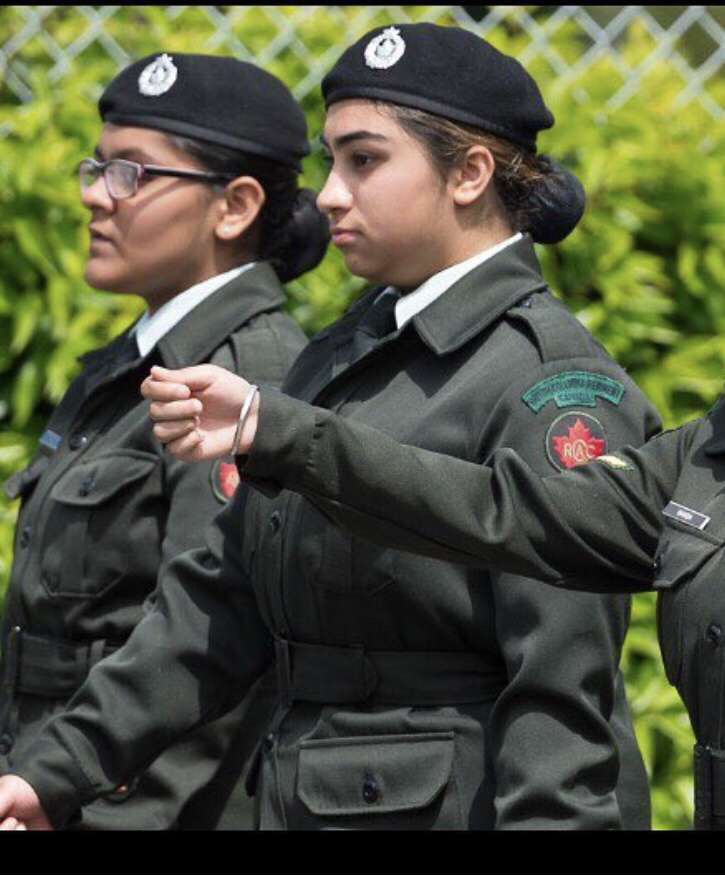 AnureeT Gill"Enhancing team performance through leadership and resilience"PROFILE I am a grade 11 student at LA Matheson Secondary who is interested in pursuing a career that will make me happy and successful.ATTRIBUTES PunctualHard WorkingEnjoy working alone or as a part of a teamFriendly towards others and always has a Positive attitudeFast learnerCONTACTREFERENCES Ms. Courtney Flemming Dance/Science TeacherPhone: 604-588-3418Flemming_C@surreyschools.caKaramjit Singh NagraOfficerCanadian Armed ForcesCadetsPhone: 604-481-0547Nagra.ks33@gmail.com“Anureet is a high energy employee who has an amazing work ethic and is reliable in being consistent at doing her job in a timely manner.”– Janine Gilbert, RW&CO ManagerCONTACTSkills Languages - English, Hindi and PunjabiReliableResilienceIndependenceTime managementFlexibilityCommunicationSUMMARY OF SKILLS Teamwork/Dedication: being a part of Army Cadets for 3 years and a part of LA Matheson’s Dance team for a year.Time management/Communication:  working with amazing co-workers and customers at RW&CO for 1 year."Anureet is passionate, committed, and hard-working. She’s the sort of person you can always depend upon to show up and bring her best self, no matter the task at hand.” – Courtney Flemming, Dance and Science teacher at LA Matheson SecondaryWORK EXPERIENCERW & CO   Sales Associate (Feb. 2018 – present)Part time sales associate and CashierFashion AdvisorvOLUNTEER EXPERIENCELA Matheson Secondary Theater Company  (Dec 2016-present)Stage management and actingHelped with propsKept actors on trackActed in a few playsLA Matheson Secondary Post-Secondary Institute Day (Oct. 2017)Student HelperAssisted with set-up and take downEscorted Admission & Financial Aid advisersLA Matheson Secondary Career Fair Assistant  (Oct. 2017)Helped set-up tablesAssisted exhibitors Cedar Hills Elementary School Canada Scores Program (Jan. 2018)Organized soccer gamesSupervised participantsHelped prepare snacksCoached the kids in soccerHOBBIESLove to play sports, especially soccer and basketballActing in LA Matheson’s Theater ClubDancing in LA Matheson’s Hip Hop Team